PUENTES EN SANTA MARTA 2021 CON VIVA AIRDesde $565.000 por persona en acomodación triple en Hotel Sanha Plus4 días 3 nochesSalidas Confirmadas: 13 al 16 agosto I 15 al 18 octubrePrecios en pesos colombianos             *Niños de 2 a 12 años gratis en alojamiento compartiendo habitación con adultos, solo pagan  consumos             *Niños de 2 a 12 años gratis en alojamiento compartiendo habitación con adultos, solo pagan  consumos             *Niños de 2 a 12 años gratis en alojamiento compartiendo habitación con adultos, solo pagan  consumosCupos y precios sujetos a disponibilidad y cambio sin previo avisoPC: Desayuno buffet PAM: Desayunos y almuerzos o cenas.PA: Desayunos, almuerzos y cenas.FULL: Desayunos, almuerzos y cenas tipo buffet, bar abierto (licores nacionales).IncluyeTiquetes aéreos Bogotá - Santa Marta - Bogotá vía Viva Air Alojamiento de 3 noches en el hotel elegido.  Alimentación según el plan seleccionado.Equipaje permitido: una mochila y/o bolso y/o artículo personal de 10kg que debe caber debajo del asiento y que no mida más de 40x35x25cm y una pieza de equipaje en bodega de 20Kg que no mida más de158cms lineales; e impresión de pase de abordar en el aeropuerto para cada uno de los pasajeros.No IncluyeImpuestos de tiquete aéreo de $185.000 COP valor aproximado por persona (sujetos a cambio sin previo aviso)Seguro Hotelero $7.000 COP aproximadamente por noche por persona pago en el hotel.Gastos personales o no especificados en plan.Vuelos Confirmados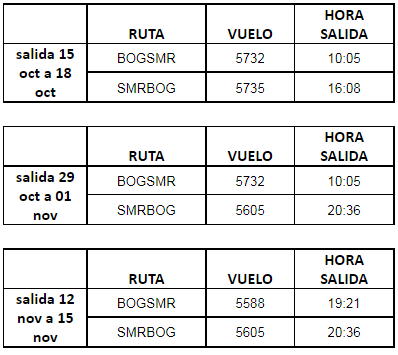 Este itinerario se publica con la información suministrada por la aerolínea, puede cambiar si VIVA AIR así lo determina.Documentos de ViajeExtranjeros:  Pasaporte con vigencia de mínimo 6 meses a partir de la fecha de viajeCiudadanos Colombianos: Cédula de ciudadanía, para menores de edad presentar tarjeta de identidad y/o registro civil vigente.Los menores de edad deben llevar permiso de salida del país firmado y autenticado ante notaria por los dos padres o representantes legales del menor con una vigencia no mayor a 30 días, portar copia del registro civil en buen estado y tarjeta de identidad.OpcionalesItinerarioDía 1. BOGOTÁ - SANTA MARTA  Encuentro en el aeropuerto internacional el Dorado de Bogotá para tomar vuelo con destino Santa Marta. Alojamiento.Día 2. SANTA MARTADesayuno en el hotel, te recomendamos como opción un día en la fascinante Taganga, es una pequeña población pesquera ubicada entre Santa Marta y el Parque Nacional Tayrona que se ha hecho conocido, entre otras cosas, por ser uno de los lugares más económicos para conseguir tu certificado de buceo, seas principiante o experto. Y lo mejor de todo, es que en  la mayoría de cursos de buceo es en aguas abiertas, te llevan a nadar al Parque Nacional Tayrona, donde encontrarás un mar limpio y cálido, fuente de una gran diversidad marina. Durante tu clase de buceo, podrás hacer una parada para conocer El Parque Nacional Tayrona, que sin duda es una de las mayores atracciones de Santa Marta. Esta área protegida engloba la biodiversidad de la Sierra Nevada, sus playas, el bosque tropical y algunos de los restos arqueológicos más importantes de los antiguos asentamientos humanos de civilización Tayrona. Sin duda será una experiencia increíble. Tiempo para regresar al hotel. AlojamientoDía 3. SANTA MARTADesayuno en el hotel, te aconsejamos de manera opcional visitar la Quinta de San Pedro Alejandrino, este es un hermoso edificio republicano, que se hizo famoso no solo por su esplendor y belleza, sino por haber sido el refugio del Libertador Simón Bolívar en sus últimos días. Hoy, esta bellísima casa se ha convertido en un museo y en un lugar de interés histórico y cultural de Santa Marta. O si lo que quieres es ir a la playa, te recomendamos visitar y  disfrutar de Playa Blanca, una hermosa playa a la que solo se accede en Barco, en Playa Blanca podrás visitar el acuario, y conocer un poco de su cultura e historia. Tiempo para regresar al hotel. Alojamiento. Día 4. SANTA MARTA - BOGOTÁDesayuno en el hotel.  Disfruta del hotel y/o la playa antes de tu hora de regreso a casa. No olvides salir con tiempo hacia el aeropuerto.  FIN DE NUESTROS SERVICIOS HOTEL SANHA PLUSPlan: P.C★★★PRECIO POR PERSONA EN PESOS COLOMBIANOSPRECIO POR PERSONA EN PESOS COLOMBIANOSPRECIO POR PERSONA EN PESOS COLOMBIANOSPRECIO POR PERSONA EN PESOS COLOMBIANOSACOMODACIÓN ESTÁNDARTRIPLEDOBLESENCILLANIÑOS2 a 5 añosAlojamiento234.000254.000504.000184.000Tiquetes aéreos sin impuestos351.000351.000351.000351.000TOTAL PROGRAMA585.000605.000855.000535.000HOTEL SANHA PLUSPlan: PAM★★★PRECIO POR PERSONA EN PESOS COLOMBIANOSPRECIO POR PERSONA EN PESOS COLOMBIANOSPRECIO POR PERSONA EN PESOS COLOMBIANOSPRECIO POR PERSONA EN PESOS COLOMBIANOSACOMODACIÓN ESTÁNDARTRIPLEDOBLESENCILLANIÑOS2 a 5 añosAlojamiento294.000294.000579.000254.000Tiquetes aéreos sin impuestos351.000351.000351.000351.000TOTAL PROGRAMA645.000645.000930.000605.000HOTEL SANSIRAKAPlan: PAM★★★PRECIO POR PERSONA EN PESOS COLOMBIANOSPRECIO POR PERSONA EN PESOS COLOMBIANOSPRECIO POR PERSONA EN PESOS COLOMBIANOSPRECIO POR PERSONA EN PESOS COLOMBIANOSACOMODACIÓN ESTÁNDARTRIPLEDOBLESENCILLANIÑOS2 a 5 añosAlojamiento364.000364.000729.000344.000Tiquetes aéreos sin impuestos351.000351.000351.000351.000TOTAL PROGRAMA715.000715.0001.080.000695.000HOTEL MERCUREPlan: P.C★★★★PRECIO POR PERSONA EN PESOS COLOMBIANOSPRECIO POR PERSONA EN PESOS COLOMBIANOSPRECIO POR PERSONA EN PESOS COLOMBIANOSPRECIO POR PERSONA EN PESOS COLOMBIANOSACOMODACIÓN SUPERIORTRIPLEDOBLESENCILLANIÑOS2 a 12 añosAlojamiento474.000474.000814.000*84.000Tiquetes aéreos sin impuestos351.000351.000351.000351.000TOTAL PROGRAMA825.000825.0001.165.000435.000HOTEL MERCUREPlan: PAM★★★★PRECIO POR PERSONA EN PESOS COLOMBIANOSPRECIO POR PERSONA EN PESOS COLOMBIANOSPRECIO POR PERSONA EN PESOS COLOMBIANOSPRECIO POR PERSONA EN PESOS COLOMBIANOSACOMODACIÓN SUPERIORTRIPLEDOBLESENCILLANIÑOS2 a 12 añosAlojamiento599.000599.000944.000154.000Tiquetes aéreos sin impuestos351.000351.000351.000351.000TOTAL PROGRAMA950.00950.0001.295.000505.000HOTEL MERCUREPlan: FULL★★★★PRECIO POR PERSONA EN PESOS COLOMBIANOSPRECIO POR PERSONA EN PESOS COLOMBIANOSPRECIO POR PERSONA EN PESOS COLOMBIANOSPRECIO POR PERSONA EN PESOS COLOMBIANOSACOMODACIÓN SUPERIORTRIPLEDOBLESENCILLANIÑOS2 a 12 añosAlojamiento1.444.0001.444.0001.789.000774.000Tiquetes aéreos sin impuestos351.000351.000351.000351.000TOTAL PROGRAMA1.795.0001.795.0002.140.0001.125.000HOTEL TAMACA BLUPlan: PC★★★★PRECIO POR PERSONA EN PESOS COLOMBIANOSPRECIO POR PERSONA EN PESOS COLOMBIANOSPRECIO POR PERSONA EN PESOS COLOMBIANOSPRECIO POR PERSONA EN PESOS COLOMBIANOSACOMODACIÓN ESTÁNDARTRIPLEDOBLESENCILLANIÑOS5 a 12 añosAlojamiento549.000549.000834.000309.000Tiquetes aéreos sin impuestos351.000351.000351.000351.000TOTAL PROGRAMA900.000900.0001.185.000660.000HOTEL TAMACA BLUPlan: PA★★★★PRECIO POR PERSONA EN PESOS COLOMBIANOSPRECIO POR PERSONA EN PESOS COLOMBIANOSPRECIO POR PERSONA EN PESOS COLOMBIANOSPRECIO POR PERSONA EN PESOS COLOMBIANOSACOMODACIÓN ESTÁNDARTRIPLEDOBLESENCILLANIÑOS5 a 12 añosAlojamiento834.000849.0001.179.000524.000Tiquetes aéreos sin impuestos351.000351.000351.000351.000TOTAL PROGRAMA1.185.0001.200.0001.530.000875.000EXCURSIÓNDESCRIPCIÓNPRECIO POR PERSONA(Opera mínimo con 2 pasajeros)TrasladoTraslado  Aeropuerto - Hoteles en Rodadero o Pozos Colorados  - Aeropuerto de Santa Marta  en servicio compartido$45.000TrasladoTraslado Aeropuerto - Hoteles Decameron o Costa Azul -Aeropuerto de Santa Marta en servicio compartido$40.000City Tour CulturalRecorrido panorámico por el Rodadero, visita a la Quinta de San Pedro Alejandrino, el Museo Tayrona y principales puntos de interés turístico. Incluye: Transporte, entradas y guía  $100.000Neguanje y Playa Cristal Recorrido terrestre hasta el parque Tayrona, llegada a Neguanje, traslado en lancha hasta playa Cristal (arenas Blancas, aguas cristalinas). Incluye: Transporte terrestre, en lancha, entradas y guía. $210.000Playa BlancaRecorrido en lancha hasta el sector de Playa Blanca, tiempo de baño. Incluye: Transporte terrestre y acuático, guía Entrada al acuario (opcional suplemento de $50.000 por pasajero)$65.000Taganga- Playa GrandeRecorrido hasta Taganga, pintoresco pueblo de pescadores, recorrido en lancha hasta Playa Grande, donde disfrutaremos de un tiempo de baño. Incluye: Transporte terrestre, en lancha y guía $70.000